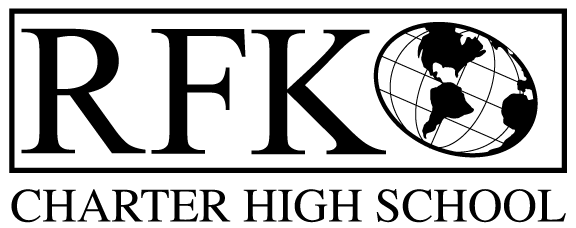 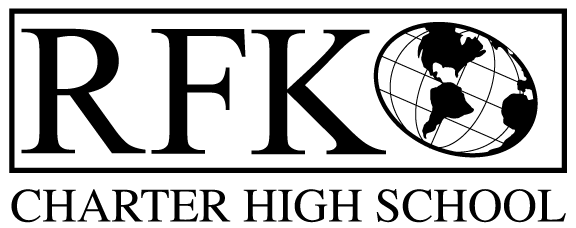 4300 Blake Rd. SWAlbuquerque, NM 87121PHONE: 505-243-1118     FAX: 505-242-7444Mission RFK Charter School prepares, motivates, and supports students to achieve their college and career goalsin partnership with their families and the community.Governance Council Meeting AgendaThursday, November 15, 2018 5:30 PMThanksgiving break:  November 21-23, 2018Next meeting:  December 20, 2018 Winter break:  December 24, 2018 – January 4, 20194300 Blake Rd. SWAlbuquerque, NM 87121PHONE: 505-243-1118     FAX: 505-242-7444PUBLIC NOTICE OF RFK GOVERNANCE COUNCIL MEETING Robert F. Kennedy Charter School will hold a regular meeting of the Governance CouncilDateThursday, November 15, 2018Time5:30 PMLocationRFK Charter High School4300 Blake Rd. SWAlbuquerque, NMIf you are an individual with a disability who is in need of a reader, amplifier, qualified sign language interpreter or any other form of auxiliary aid or service to attend or participate in the meeting, please contact the administrative offices of RFK High School at least one week prior to the meeting or as soon as possible.  Public documents, including the agenda and minutes, can also be provided in various accessible formats.  RFK High School Administrative offices – 505-243-1118TimeItemPresenterDiscussion/ActionFollow Up5:30-5:35Approval of agendaVote5:35-5:40Approval of October 18, 2018 meeting minutesVote5:40-5:45Announcements5:45-6:00Public comment6:00-6:15Finance Training – What is a BAR?Irene6:15-6:35Finance Committee report, cash disbursement for September– discussion and approvalBAR(s) approvalIrene SanchezVoteVote6:35-6:45New GC member consideration – Ricardo CastilloMargie LockwoodVote6:45-6:55Change in staff leave policy Robert Baade, Ron Burton, Irene Sanchez6:55-7:15Charter amendment to increase enrollment capRobert BaadeVote7:15-7:30Closed session – Audit discussionRobert Baade, Katy DuhiggVote7:30-7:45Executive Director’s report Robert Baade7:45AdjournVote